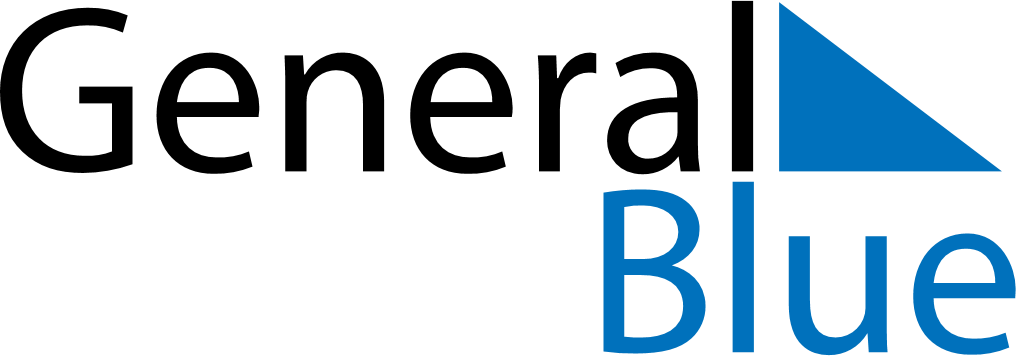 May 2020May 2020May 2020May 2020May 2020May 2020Faroe IslandsFaroe IslandsFaroe IslandsFaroe IslandsFaroe IslandsFaroe IslandsSundayMondayTuesdayWednesdayThursdayFridaySaturday123456789Great Prayer Day1011121314151617181920212223Ascension Day2425262728293031PentecostNOTES